MLA & Work Cited HelpYou may be thinking, “Why are we doing this?” Here are two significant reasons.You will need to know how to do this next year in your senior English class. Also, if you are going to a 13th grade at a college or university, you will need to know how to do this. Doing this requires you to create a final product using specific directions and following examples. This skill is one you will need the rest of your life. This is basically the same as watching a YouTube video about how to fix your faucet and using that resource to solve your problem. This is basically the same skill needed to use TurboTax to do you taxes.The best resource for help to do this is called “the Owl at Purdue” and is at https://owl.purdue.edu/This specific page on that site helps you determine the general formatting of your paper: https://owl.purdue.edu/owl/research_and_citation/mla_style/mla_formatting_and_style_guide/mla_general_format.html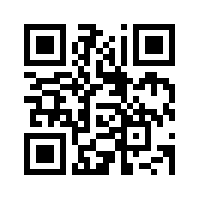 The trickiest part is how to take all the information from a source and to then put it in your Works Cited page. This page can help you do that: https://owl.purdue.edu/owl/research_and_citation/mla_style/mla_formatting_and_style_guide/mla_formatting_and_style_guide.html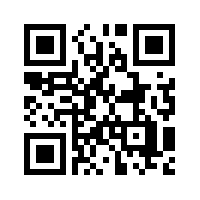 Now, do these steps in this order. Create a new Google doc in your English folder. Go to Insert, Header & page number, HeaderClick in the body of the document (off the header). Type and center align the words Works Cited. Hit Enter and left align your cursor. Watch Mr. Foster walk through how to use the website above to make a Works Cited entry. Get out all of your research sources that you have so far. Pick one.Take this one and walk through step by step, using the webpage above, to create a Works Cited entry for that source, just like MR. Foster did. After you finish this one entry, show Mr. Foster. After he says you did this one correctly, do the rest. After your Works Cited page is complete, print it and turn it in. 